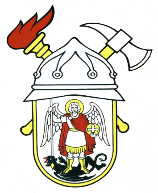 JAVNA VATROGASNA POSTROJBAGRADA ŠIBENIKAPut groblja 222000 ŠibenikKLASA: 030-01/20-04/09URBROJ: 2182/01-7-1-03-20-2Šibenik, 15. prosinca 2020. Z A K LJ U Č A KNa 7. sjednici Vatrogasnog vijeća Javne vatrogasne postrojbe grada Šibenika, koja je održana dana 27. studenoga 2020. godine, doneseni su slijedeći zaključci i odluke:Usvojen je zapisnik za sjednice Vatrogasnog vijeća od 13. studenoga 2020.,Usvojen je Prijedlog Statuta Javne vatrogasne postrojbe grada Šibenika,Usvojen je 2. prijedlog financijskog plana za 2021. i projekcije za  2022. i 2023. s obrazloženjem.						JAVNA VATROGASNA POSTROJBA 							  GRADA ŠIBENIKA                                                                                                  VATROGASNO VIJEĆE                                                                                                         PREDSJEDNIK                                                                                                                    Tomislav Banovac